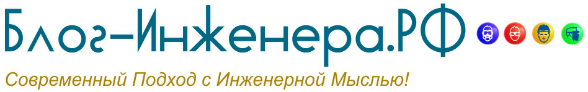 Приказ Минтруда России от 31.05.2018 г. № 336н
«О внесении изменений в Правила по охране труда в строительстве, утвержденные приказом Министерства труда и социальной защиты Российской Федерации от 1 июня 2015 г. № 336н»
Зарегистрировано в Минюсте России 27.07.2018 г. № 51720Зарегистрировано в Минюсте России 27 июля 2018 г. № 51720МИНИСТЕРСТВО ТРУДА И СОЦИАЛЬНОЙ ЗАЩИТЫ РОССИЙСКОЙ ФЕДЕРАЦИИПРИКАЗот 31 мая 2018 г. № 336нО ВНЕСЕНИИ ИЗМЕНЕНИЙВ ПРАВИЛА ПО ОХРАНЕ ТРУДА В СТРОИТЕЛЬСТВЕ, УТВЕРЖДЕННЫЕПРИКАЗОМ МИНИСТЕРСТВА ТРУДА И СОЦИАЛЬНОЙ ЗАЩИТЫ РОССИЙСКОЙФЕДЕРАЦИИ ОТ 1 ИЮНЯ 2015 Г. № 336НПриказываю:1. Внести в Правила по охране труда в строительстве, утвержденные приказом Министерства труда и социальной защиты Российской Федерации от 1 июня 2015 г. № 336н (зарегистрирован Министерством юстиции Российской Федерации 13 августа 2015 г., регистрационный № 38511), изменения согласно приложению.2. Настоящий приказ вступает в силу по истечении трех месяцев после его официального опубликования.МинистрМ.А.ТОПИЛИНЛокализация: охрана труда на блог-инженера.рфПриложениек приказу Министерства трудаи социальной защитыРоссийской Федерацииот 31 мая 2018 г. № 336нИЗМЕНЕНИЯ,ВНОСИМЫЕ В ПРАВИЛА ПО ОХРАНЕ ТРУДА В СТРОИТЕЛЬСТВЕ,УТВЕРЖДЕННЫЕ ПРИКАЗОМ МИНИСТЕРСТВА ТРУДА И СОЦИАЛЬНОЙЗАЩИТЫ РОССИЙСКОЙ ФЕДЕРАЦИИ ОТ 1 ИЮНЯ 2015 Г. № 336Н1. В пункте 3:а) после слов "по профессиям и" дополнить словом "(или)";б) после слов "представительного органа" дополнить словами "(при наличии).".2. В пункте 4 слова "совместно с застройщиком" исключить.3. Пункт 6 изложить в следующей редакции:"6. При наличии на рабочих местах вредных (опасных) условий труда, установленных по результатам специальной оценки условий труда, работодатель обязан реализовывать мероприятия, направленные на улучшение условий труда работников, снижение уровня воздействия вредных и (или) опасных производственных факторов.".4. Пункт 8 изложить в следующей редакции:"8. Организация и проведение строительного производства на объектах капитального строительства должны осуществляться в соответствии с организационно-технологической документацией на строительное производство, которая предусматривает перечень мероприятий и решений по определению технических средств и методов работ, обеспечивающих выполнение требований законодательства Российской Федерации по охране труда.".5. В пункте 9:а) абзац первый изложить в следующей редакции:"9. Работодатель при организации строительного производства обязан учесть указанные в организационно-технологической документации на строительное производство опасные зоны, в которых возможно воздействие опасных производственных факторов, связанных или не связанных с технологией и характером выполняемых работ.";б) абзац второй признать утратившим силу.6. Абзац первый пункта 10 изложить в следующей редакции:"10. К опасным зонам с постоянным присутствием опасных производственных факторов в строительном производстве, отражаемым в организационно-технологической документации на строительное производство, относятся:".7. Абзац первый пункта 13 изложить в следующей редакции:"13. Для предупреждения падения работников с высоты в организационно-технологической документации на строительное производство предусматриваются:".8. Абзац первый пункта 14 изложить в следующей редакции:"14. В организационно-технологической документации на строительное производство должны быть определены:".9. В пункте 15:а) в абзаце первом слово "ПОС" заменить словами "организационно-технологической документации на строительное производство";б) подпункт 4 изложить в следующей редакции:"4) приспособления (пирамиды, кассеты), обеспечивающие устойчивое хранение элементов строительных конструкций;";в) подпункт 8 изложить в следующей редакции:"8) защитные устройства (защитные улавливающие сетки, защитные перекрытия, козырьки или другие) при необходимости.".10. Пункт 16 изложить в следующей редакции:"16. Перед началом строительного производства на территории действующего производственного объекта работодатель и руководитель (полномочный представитель руководителя) хозяйствующего субъекта, эксплуатирующего производственный объект, должны оформить акт-допуск для производства строительно-монтажных работ на территории действующего производственного объекта, рекомендуемый образец которого предусмотрен приложением № 1 к Правилам, и наряд-допуск на производство работ в местах действия вредных и (или) опасных производственных факторов, рекомендуемый образец которого предусмотрен приложением № 2 к Правилам (далее соответственно - акт-допуск, наряд-допуск).".11. В абзаце третьем пункта 18 после слов "работодатель обязан" дополнить словами "приостановить работы,".12. В пункте 20 слова "на производство работ в местах действия вредных и опасных факторов (приложение № 2 к Правилам) (далее - наряд-допуск)" исключить.13. Пункт 24 изложить в следующей редакции:"24. Доставка работников к месту проведения строительного производства должна производиться на транспорте, предназначенном для перевозки пассажиров, по маршрутам, установленным работодателем.".14. Пункт 26 после слов "регистрационный № 30593)" дополнить словами "с изменениями, внесенными приказом Министерства труда и социальной защиты Российской Федерации от 19 февраля 2016 г. № 74н (зарегистрирован Министерством юстиции Российской Федерации 13 апреля 2016 г., регистрационный № 41781 (далее - Правила по охране труда при эксплуатации электроустановок)".15. Пункт 27 после слов "регистрационный № 34558)" дополнить словами "(далее - Правила по охране труда при погрузочно-разгрузочных работах и размещении грузов)".16. Пункт 28 изложить в следующей редакции:"28. В ходе строительного производства работодателем должны предусматриваться меры по соблюдению положений нормативных правовых актов, устанавливающих требования безопасности при производстве работ с использованием асбеста и асбестосодержащих материалов.". <2.1>17. Пункт 28 дополнить сноской 2.1 следующего содержания:"<2.1> Конвенция № 162 Международной организации труда "Об охране труда при использовании асбеста" (заключена в г. Женеве 24 июня 1986 г.), ратифицированная Федеральным законом от 8 апреля 2000 г. № 50-ФЗ (Собрание законодательства Российской Федерации, 2000, № 15, ст. 1538).".18. Пункт 32 дополнить словами "с изменениями, внесенными приказом Министерства труда и социальной защиты Российской Федерации от 17 июня 2015 г. № 383н (зарегистрирован Министерством юстиции Российской Федерации 22 июля 2015 г., регистрационный № 38119), (далее - Правила по охране труда при работе на высоте)".19. Пункт 36 дополнить словами "(далее - Межотраслевые правила).".20. Пункт 37 изложить в следующей редакции:"37. В соответствии с результатами оценки условий труда и требованиями охраны труда работодатель должен обеспечивать работников, участвующих в строительном производстве и работающих на высоте, средствами коллективной и индивидуальной защиты в соответствии с Правилами по охране труда при работе на высоте.".21. В пункте 40 слова "в соответствии с требованиями строительных норм и правил, а также с учетом условий коллективного договора, соглашения" исключить.22. Пункт 41 изложить в следующей редакции:"41. При реконструкции действующих зданий и сооружений санитарно-бытовые помещения должны оборудоваться по установленным нормам <6.1>.".23. Пункт 41 дополнить сноской 6.1 следующего содержания:"<6.1> Статья 223 Трудового кодекса Российской Федерации (Собрание законодательства Российской Федерации, 2002, № 1, ст. 3; 2006, № 27, ст. 2878; 2009, № 48, ст. 5117; 2013, № 48, ст. 6165).".24. В пункте 43 слова "требованиям санитарно-гигиенического законодательства Российской Федерации" заменить словами "санитарным правилам <6.2>".25. Пункт 43 дополнить сноской 6.2 следующего содержания:"<6.2> СанПиН 2.1.4.1074-01. 2.1.4. Питьевая вода и водоснабжение населенных мест. Питьевая вода. Гигиенические требования к качеству воды централизованных систем питьевого водоснабжения. Контроль качества. Гигиенические требования к обеспечению безопасности систем горячего водоснабжения, введенные в действие Постановлением Главного государственного санитарного врача Российской Федерации от 26 сентября 2001 г. № 24 (зарегистрировано Министерством юстиции Российской Федерации 31 октября 2001 г., регистрационный № 3011) с изменениями, внесенными Постановлениями Главного государственного санитарного врача Российской Федерации от 7 апреля 2009 г. № 20 (зарегистрировано Министерством юстиции Российской Федерации 5 мая 2009 г., регистрационный № 13891), от 25 февраля 2010 г. № 10 (зарегистрировано Министерством юстиции Российской Федерации 22 марта 2010 г., регистрационный № 16679) и от 28 июня 2010 г. № 74 (зарегистрировано 30 июля 2010 г., регистрационный № 18009).".26. Абзац первый пункта 46 изложить в следующей редакции:"46. Для обеспечения безопасного производства работ работодатель обязан осуществить подготовку строительных площадок, участков строительного производства, на которых будут заняты работники данного работодателя, до начала строительного производства.".27. Абзац первый пункта 47 изложить в следующей редакции:"47. Производственные территории и участки проведения строительного производства в населенных пунктах или на территории эксплуатируемого производственного объекта в целях обеспечения безопасности строительных работ для третьих лиц должны быть ограждены во избежание доступа посторонних лиц.".28. Пункт 49 изложить в следующей редакции:"49. У въезда на производственную территорию необходимо устанавливать стенды с указанием строящихся, сносимых и вспомогательных зданий и сооружений, въездов, подъездов, схем движения транспорта, местонахождения водоисточников, средств пожаротушения.".29. Пункт 52 изложить в следующей редакции:"52. Территория строительной площадки, включая проезды, проходы на производственных территориях, проходы к рабочим местам, а также территория пятиметровой прилегающей зоны должны содержаться в чистоте, очищаться от мусора и снега, не загромождаться складируемыми материалами и строительными конструкциями.".30. Пункт 53 изложить в следующей редакции:"53. При производстве работ в темное время суток строительные площадки и участки строительного производства, рабочие места, проезды и подходы к ним должны быть освещены.".31. Пункт 58 изложить в следующей редакции:"58. На всех рабочих местах безопасность оборудования и производственных процессов должна обеспечиваться в соответствии с требованиями эксплуатационно-технической документации, а условия труда должны соответствовать государственным нормативным требованиям охраны труда. <6.3>".32. Пункт 58 дополнить сноской 6.3 следующего содержания:"<6.3> Статья 211 Трудового кодекса Российской Федерации (Собрание законодательства Российской Федерации, 2002, № 1, ст. 3; 2006, № 27, ст. 2878; 2009, № 30, ст. 3732).".33. Пункт 62 изложить в следующей редакции:"62. Для снижения вредного воздействия общей вибрации на работников при организации рабочих мест следует предусмотреть возможность реализации защитных мер, включая (в порядке приоритетности): замену оборудования, применение конструктивных мер снижения уровней вибрации, уменьшение времени контакта с вибрирующими поверхностями, применение средств коллективной защиты, а для защиты от локальной вибрации - применение средств индивидуальной защиты.".34. Пункт 63 изложить в следующей редакции:"63. При осуществлении производственных процессов в условиях повышенной запыленности, соответствующей вредным (опасным) условиям труда, работодатель обязан принять меры к снижению концентрации пыли до допустимых уровней или обеспечить работников средствами индивидуальной защиты органов дыхания в соответствии с Межотраслевыми правилами.".35. В пункте 67 слова "утвержденных приказом Министерства труда и социальной защиты Российской Федерации от 28 марта 2014 г. № 155н (зарегистрирован Министерством юстиции Российской Федерации 5 сентября 2014 г., регистрационный № 33990)," исключить.36. В пункте 69 слова ", включающей ПОС, ППР и другую документацию, с учетом фактического состояния несущих строительных конструкций" исключить.37. Пункт 70 изложить в следующей редакции:"70. Опасные зоны, находящиеся внизу под местом выполнения работ на высоте, необходимо определять, обозначать и ограждать в соответствии с Правилами по охране труда при работе на высоте.".38. Пункт 76 изложить в следующей редакции:"76. Установка стационарного технологического оборудования на фундаментах или на межэтажных перекрытиях осуществляется в соответствии с проектной документацией с учетом веса оборудования и действия динамических нагрузок оборудования на перекрытие.".39. В пункте 77 слово "оборудовано" заменить словом "оснащено".40. Пункт 82 изложить в следующей редакции:"82. При наличии в конструкции бункеров-накопителей люков и иных отверстий, в которые возможно несанкционированное или случайное попадание (падение) человека, должны быть приняты меры, исключающие возможность наступления такой ситуации <6.4>.".41. Пункт 82 дополнить сноской 6.4 следующего содержания:"<6.4> Технический регламент Таможенного союза "О безопасности машин и оборудования" (ТР ТС 010/2011) (решение Комиссии Таможенного союза от 18 октября 2011 г. № 823 в редакции решений Коллегии Евразийской экономической комиссии от 4 декабря 2012 г. № 248, от 19 мая 2015 г. № 55, решения Совета Евразийской экономической комиссии от 16 мая 2016 г. № 37, опубликовано в информационно-телекоммуникационной сети "Интернет" на официальном сайте Комиссии Таможенного союза http://www.tsouz.ru/, 21 октября 2011 г.)".42. Абзац первый пункта 106 изложить в следующей редакции:"106. Уборка стружки, обрезков, пыли и грязи с оборудования или механизмов должна производиться работниками, работающими на данном оборудовании (механизмах), только при полном отключении оборудования и механизмов с помощью уборочных средств, исключающих травмирование работников.".43. Пункт 112 изложить в следующей редакции:"112. Для предупреждения поражения работников электрическим током следует принимать меры, предусмотренные Правилами по охране труда при эксплуатации электроустановок.".44. Пункт 114 изложить в следующей редакции:"114. Строительное сырье и материалы, в том числе полимерные и синтетические материалы, а также производственные отходы для повторной переработки и использования в народном хозяйстве, лом черных и цветных металлов (металлолом) допускается применять только при наличии на них санитарно-гигиенического заключения <6.5>.".45. Пункт 114 дополнить сноской следующего содержания:"<6.5> Порядок выдачи санитарно-эпидемиологических заключений предусмотрен приложением № 2 к приказу Роспотребнадзора от 19 июля 2007 г. № 224 "О санитарно-эпидемиологических экспертизах, обследованиях, исследованиях, испытаниях и токсикологических, гигиенических и иных видах оценок" (зарегистрирован Министерством юстиции Российской Федерации 20 июля 2007 г., регистрационный № 9866)" с изменениями, внесенными приказами Роспотребнадзора от 30 апреля 2009 г. № 359 (зарегистрирован Министерством юстиции Российской Федерации 9 июня 2009 г., регистрационный № 14054), от 12 августа 2010 г. № 309 (зарегистрирован Министерством юстиции Российской Федерации 7 сентября 2010 г., регистрационный № 18366), от 22 июля 2016 г. № 813 (зарегистрирован Министерством юстиции Российской Федерации 26 сентября 2016 г., регистрационный № 43802), от 4 апреля 2017 г. № 208 (зарегистрирован Министерством юстиции Российской Федерации 24 апреля 2017 г., регистрационный № 46463) и от 1 декабря 2017 г. № 1117 (зарегистрирован 18 декабря 2017 г., регистрационный № 49281).46. В пункте 119 слова ", утвержденными приказом Министерства труда и социальной защиты Российской Федерации от 28 марта 2014 г. № 155н," исключить.47. Абзац третий пункта 120 изложить в следующей редакции:"При использовании в работе средств подмащивания необходимо руководствоваться требованиями Правил по охране труда при работе на высоте.".48. Абзац первый пункта 130 изложить в следующей редакции:"130. Установку и снятие средств коллективной защиты следует выполнять с применением систем обеспечения безопасности работ на высоте, в технологической последовательности, обеспечивающей безопасность труда работников.".49. В пунктах 133, 142, 145, 158, 166, 168, 170, 182, 185, 189, 205, 210, 218, 221, 240, 253, 256, 258, 264, 265, 268, 276, 277, 282, 287, 290, 295, 299, 353, 423, 450, 458 слово "ППР" заменить словами "организационно-технологическая документация на строительное производство" в соответствующем падеже.50. В абзаце втором пункта 140 слова "предохранительный пояс" заменить словами "системы обеспечения безопасности работ на высоте.".51. В пункте 154 после слов "предупредительные надписи" дополнить словами "и (или) знаки".52. Пункт 157 изложить в следующей редакции:"157. Производство работ, связанных с нахождением работников в котлованах, траншеях и выемках с откосами без креплений в нескальных грунтах выше уровня грунтовых вод (с учетом капиллярного поднятия) или в грунтах, осушенных с помощью искусственного водопонижения, допускается при глубине выемки и крутизне откосов согласно организационно-технологической документации с учетом крутизны откосов в зависимости от вида грунта, предусмотренной приложением № 4 к Правилам.".53. Пункт 172 изложить в следующей редакции:"172. Разгрузка автотранспорта на строительной площадке должна осуществляться в специально обозначенных и оборудованных местах, исключающих падение транспорта, наезды на работников и загромождение путей проезда, прохода, эвакуации, с учетом Правил по охране труда при погрузочно-разгрузочных работах и размещении грузов.".54. В пунктах 207, 214, 251, 284, 302, 320, 326, 346, 360, 378, 394, 436 слова "ПОС, ППР" заменить словами "проектная и организационно-технологическая документация на строительное производство" в соответствующем падеже.55. В абзаце втором пункта 247 слова ", утвержденных приказом Министерства труда и социальной защиты Российской Федерации от 24 июля 2013 г. № 328н (зарегистрирован Министерством юстиции Российской Федерации 12 декабря 2013 г., регистрационный № 30593)" исключить.56. Пункт 264 изложить в следующей редакции:"264. Запрещается переход монтажников по установленным конструкциям и их элементам (фермам, ригелям и другим), на которых невозможно обеспечить требуемую ширину прохода (не менее 0,4 м) при установленных ограждениях, без применения страховочной системы.Места, способ крепления каната и длина его участков должны быть указаны в организационно-технологической документации на строительное производство.".57. В пункте 267 слова "предохранительного пояса" заменить словами "страховочной привязи".58. Пункт 296 изложить в следующей редакции:"296. При облицовке стен здания крупными бетонными плитами необходимо соблюдать требования, установленные проектной и технологической документацией.".59. Пункт 298 признать утратившим силу.60. Подпункт 3 пункта 316 изложить в следующей редакции:"3) держать форсунку при нанесении раствора под углом к оштукатуриваемой поверхности и на расстоянии от нее в соответствии с эксплуатационной документацией растворонасоса.".61. В абзаце втором пункта 335 слова "выше 180 °C" заменить словами "выше нормы, установленной технологической документацией.".62. В абзаце первом пункта 338 слова "превышать 70 °C" заменить словами "быть выше нормы, установленной технологической документацией.".63. В пункте 349 слово "ПНР" заменить словами "проектной и организационно-технологической документацией на строительное производство".64. Подпункт 5 пункта 394 изложить в следующей редакции:"5) мероприятия по обеспечению пожарной безопасности".65. Пункт 465 изложить в следующей редакции:"465. Погрузка, разгрузка и перемещение баллонов и бутылей с кислотами, щелочами и другими едкими веществами осуществляется в соответствии с Правилами по охране труда при погрузочно-разгрузочных работах и размещении грузов.".66. Пункт 475 изложить в следующей редакции:"475. Транспортировка легковоспламеняющихся жидкостей и баллонов с газами производится в соответствии с Правилами по охране труда при погрузочно-разгрузочных работах и размещении грузов и с учетом Технического регламента Таможенного союза <8.1>.".67. Пункт 475 дополнить сноской 8.1 следующего содержания:"<8.1> Технический регламент Таможенного союза "О безопасности оборудования, работающего под избыточным давлением" (утвержден решением Совета Евразийской экономической комиссии от 2 июля 2013 г. № 41, опубликовано в информационно-телекоммуникационной сети "Интернет" на официальном сайте Евразийской экономической комиссии http://www.eurasiancommission.org/, 20 ноября 2013 г.).".68. В пункте 498 слова "в течение 15 минут под двойной рабочей нагрузкой" заменить словами "в соответствии с их эксплуатационной документацией".Локализация: охрана труда на блог-инженера.рф